§6-204.  Forms1.  Form.  A contract of deposit that contains provisions in substantially the following form establishes the type of account provided, and the account is governed by the provisions of this Part applicable to an account of that type.UNIFORM SINGLE-PARTY OR MULTIPLE-PARTY ACCOUNT FORMPARTIES  [Name One or More Parties]:........................................................................................................OWNERSHIP [Select One and Initial]:................... SINGLE-PARTY ACCOUNT................... MULTIPLE-PARTY ACCOUNTParties own account in proportion to net contributions unless there is clear and convincing evidence of a different intent.RIGHTS AT DEATH [Select One and Initial]:................... SINGLE-PARTY ACCOUNTAt death of party, ownership passes as part of party's estate.................... SINGLE-PARTY ACCOUNT WITH POD (PAY ON DEATH) DESIGNATION[Name One or More Beneficiaries]:........................................................................................................At death of party, ownership passes to POD beneficiaries and is not part of party's estate.................... MULTIPLE-PARTY ACCOUNT WITH RIGHT OF SURVIVORSHIPAt death of party, ownership passes to surviving parties.................... MULTIPLE-PARTY ACCOUNT WITH RIGHT OF SURVIVORSHIP AND POD (PAY ON DEATH) DESIGNATION[Name One or More Beneficiaries]:........................................................................................................At death of last surviving party, ownership passes to POD beneficiaries and is not part of last surviving party's estate.................... MULTIPLE-PARTY ACCOUNT WITHOUT RIGHT OF SURVIVORSHIPAt death of party, deceased party's ownership passes as part of deceased party's estate.AGENCY (POWER OF ATTORNEY) DESIGNATION [Optional]Agents may make account transactions for parties but have no ownership or rights at death unless named as POD beneficiaries.[To Add Agency Designation to Account, Name One or More Agents]:........................................................................................................[Select One and Initial]:............... AGENCY DESIGNATION SURVIVES DISABILITY OR INCAPACITY OF PARTIES............... AGENCY DESIGNATION TERMINATES ON DISABILITY OR INCAPACITY OF PARTIES[PL 2017, c. 402, Pt. A, §2 (NEW); PL 2019, c. 417, Pt. B, §14 (AFF).]2.  Depositor's intent.  A contract of deposit that does not contain provisions in substantially the form provided in subsection 1 is governed by the provisions of this Part applicable to the type of account that most nearly conforms to the depositor's intent.[PL 2017, c. 402, Pt. A, §2 (NEW); PL 2019, c. 417, Pt. B, §14 (AFF).]SECTION HISTORYPL 2017, c. 402, Pt. A, §2 (NEW). PL 2017, c. 402, Pt. F, §1 (AFF). PL 2019, c. 417, Pt. B, §14 (AFF). The State of Maine claims a copyright in its codified statutes. If you intend to republish this material, we require that you include the following disclaimer in your publication:All copyrights and other rights to statutory text are reserved by the State of Maine. The text included in this publication reflects changes made through the First Regular and First Special Session of the 131st Maine Legislature and is current through November 1. 2023
                    . The text is subject to change without notice. It is a version that has not been officially certified by the Secretary of State. Refer to the Maine Revised Statutes Annotated and supplements for certified text.
                The Office of the Revisor of Statutes also requests that you send us one copy of any statutory publication you may produce. Our goal is not to restrict publishing activity, but to keep track of who is publishing what, to identify any needless duplication and to preserve the State's copyright rights.PLEASE NOTE: The Revisor's Office cannot perform research for or provide legal advice or interpretation of Maine law to the public. If you need legal assistance, please contact a qualified attorney.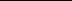 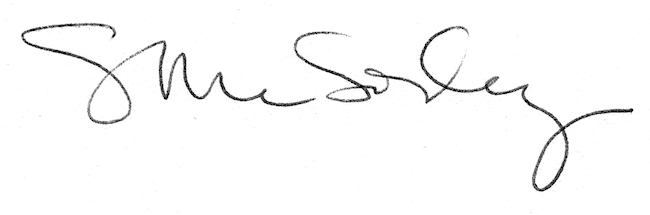 